COST Action CA15203 Mitochondrial fitness mapping: MITOEAGLE: Evolution - Age - Gender - Lifestyle - EnvironmentHost institutions for Short Term Scientific Missions (STSM)*WG1: Standard operating procedures and user requirement document: Protocols, terminology,
              documentation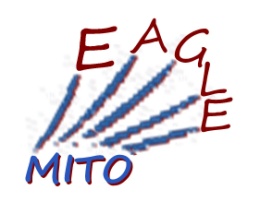 *WG2: MITOEAGLE data repository in muscle and other tissues*WG3: MITOEAGLE data repository on fat tissues and other tissues*WG4: MITOEAGLE data repository for blood cells and cultured cellsmore details on WG: → http://www.mitoglobal.org/index.php/MITOEAGLE_Working_Groups Mentor(s)Host InstitutionScientific interests/keywordsWorking Group(s)WG*………………………………………name and surname…………………………………e-mailInstitution:
……………………..City/Country: 
………………………Material:…………………………………..Tested parameters (oxygraph):…………………………………….Diseases models:…………………………………….…………………………